Жиынтық бағалауға арналған әдістемелік ұсыныстар«Қазақ тілі мен әдебиеті» (оқыту қазақ тілінде емес)5-сыныпӘдістемелік ұсыныстар мұғалімге 5-сынып білім алушыларына «Қазақ тілі және әдебиеті (оқыту қазақ тілінде емес)» пәні бойынша жиынтық бағалауды жоспарлау, ұйымдастыру және өткізуге көмек құралы ретінде құрастырылған. Әдістемелік ұсыныстар «Қазақ тілі және әдебиеті» пәні бойынша оқу бағдарламасы негізінде дайындалған.Бөлім/ортақ тақырып бойынша жиынтық бағалаудың тапсырмалары мұғалімге білім алушының тоқсан бойынша жоспарланған оқу мақсаттарына жету деңгейін анықтауға мүмкіндік береді.Әдістемелік ұсыныстарда бөлім/ортақ тақырып бойынша жиынтық бағалауды өткізуге арналған бағалау критерийлері мен дескрипторлары бар тапсырмалар ұсынылған. Сондай-ақ, жинақта	білім	алушылардың	оқу жетістіктерінің	мүмкін	деңгейлері	(рубрикалар) сипатталған. Дескрипторлары мен балдары бар тапсырмалар ұсыныстар түрінде берілген.Әдістемелік ұсыныстар мұғалімдерге, мектеп әкімшілігіне, білім беру бөлімінің әдіскерлеріне, критериалды бағалау бойынша мектеп, өңірлік үйлестірушілеріне және басқа да мүдделі тұлғаларға арналған.Әдістемелік ұсыныстарды дайындау барысында ресми интернет-сайттағы қолжетімді ресурстар (суреттер, фотосуреттер, мәтіндер, аудио және бейнематериалдар) қолданылды.2Мазмұны1-ТОҚСАН БОЙЫНША ЖИЫНТЫҚ БАҒАЛАУҒА АРНАЛҒАН ТАПСЫРМАЛАР ............. 4 «Отбасындағы дәстүр мен мерекелер», «Мектеп өмірі. Әдепті бала - арлы бала»бөлімдері бойынша жиынтық бағалау ........................................................................................ 4 «Қазақстандағы жан-жануарлар мен өсімдіктер әлемі» бөлімі бойынша жиынтық бағалау............................................................................................................................................. 72-ТОҚСАН БОЙЫНША ЖИЫНТЫҚ БАҒАЛАУҒА АРНАЛҒАН ТАПСЫРМАЛАР ........... 10 «Ежелгі көшпелілер мәдениеті» бөлімі бойынша жиынтық бағалау .................................... 10 «Су – тіршілік көзі» бөлімі бойынша жиынтық бағалау ......................................................... 133-ТОҚСАН БОЙЫНША ЖИЫНТЫҚ БАҒАЛАУҒА АРНАЛҒАН ТАПСЫРМАЛАР ........... 16 «Денсаулық – зор байлық» бөлімі бойынша жиынтық бағалау.............................................. 16 «Компьютердің тілін табу – өнер» бөлімі бойынша жиынтық бағалау.................................. 194-ТОҚСАН БОЙЫНША ЖИЫНТЫҚ БАҒАЛАУҒА АРНАЛҒАН ТАПСЫРМАЛАР ........... 22 «Қазақстандағы ұлттар достастығы» бөлімі бойынша жиынтық бағалау.............................. 22 «Ер есімі – ел есінде!» бөлімі бойынша жиынтық бағалау...................................................... 2531-ТОҚСАН БОЙЫНША ЖИЫНТЫҚ БАҒАЛАУҒА АРНАЛҒАН ТАПСЫРМАЛАР«Отбасындағы дәстүр мен мерекелер», «Мектеп өмірі. Әдепті бала - арлы бала» бөлімдері бойынша жиынтық бағалауОқу мақсатыБағалау критерийіОйлау дағдыларының деңгейіОрындау уақыты1-тапсырмаТ2. Тыңдалған мәтіннің негізгі мазмұнын түсіну және нақты ақпаратты анықтауА5. Берілген сұрақты дұрыс түсініп, лайықты жауап беру, шағын диалогке қатысуБілім алушы•	 Ақпараттардың мәтінге қатысты дұрыс-бұрыстығын ажыратады•	Мәтіндегі негізгі ақпаратқа қатысты тірек сөздерді анықтайды•	Шағын диалогке қатысу арқылы сұрақты түсінгендігін көрсетедіБілу және түсіну Қолдану15-20 минутМәтінді 2 рет мұқият тыңдап, кестедегі ақпараттардың дұрыс немесе бұрыс екенін анықтаңыз.Мақсаттың атасы әбден қартайды. Аяғы жүруден, көзі көруден, құлағы естуден қалды. Аузындағы тістерінің барлығы түсіп қалғандықтан, ішкен асы аузынан ағып кететін де кездері болды. Ұлы мен келіні атасын отбасымен бірге үстел басына отырғызбай, тамағын бөлмесіне тасып беріп жүрді. Бірде келіні көжені шыны аяққа құйып әкелген еді. Қарттың қолы дір-дір етіп, ыдысты жерге түсіріп алды. Ашуланған келіні: «Үйдегі барлық шыны аяқты сындырып бітірдіңіз! Бұдан былай сізге барлық тамақты итаяққа құйып беретін боламын!» - деп ұрысты.Бір күні ерлі-зайыптылардың ағашпен ойнап отырған ұлдарына көзі түсті.Әкесі: «Не істеп отырсың, Мақсат?» - деп сұрады. «Сендер қартайғанда тамақ құйып беретін итаяқ жасап отырмын. Атам сияқты сендерді де жеке бөлмеде тамақтандыратын боламын», - деді Мақсат ата-анасына қарап.Мақсаттан бұндай жауапты күтпеген ата-анасы бұл сөзді естіп, жылап жіберді. Өздерінің қартты ренжіткендеріне қатты ұялып, өз қателіктерін мойындады. Сол күннен бастап, Мақсаттың атасы дастарқан басында отбасымен бірге тамақтанатын болды. Ал ұлы мен келіні қарияға қызмет көрсетіп, асты-үстіне түсіп отыратын болды.42-тапсырмаМәтіндегі нақты ақпараттарға қатысты сөз немесе сөз тіркестерін айтып, шеңбер ішіне орналастырыңыз.3-тапсырмаЖұбыңызбен берілген тақырыптың бірін таңдап, сұрақтар қоя отырып, диалогке қатысыңыз (әр жұпқа 2 минут беріледі).1. Мектептегі үйірмелер (үйірме және спорт секциялары).2. Сүйікті пәндерім (қызығушылық танытатын пәндер, себебі).3. Мектептегі мерекелер (мектебіңізде ұйымдастырылатын іс-шаралар). 4. Менің сыныптастарым (достық).5. Менің жетістіктерім (мадақтама, жетістік).6. Менің мектебім (мектеп ғимараты, сынып бөлмелері).5«Қазақстандағы жан-жануарлар мен өсімдіктер әлемі» бөлімі бойынша жиынтық бағалауОқу мақсатыБағалау критерийіОйлау дағдыларының деңгейіОрындау уақытыО3.	Фольклорлық және шағын көлемді көркем әдеби шығармаларды түсіну, тақырыбын анықтауЖ2. Эссе құрылымын сақтай отырып, адамды, табиғатты, белгілі бір оқиғаны сипаттап жазуТБ1.1. Мәтіндерден жалпы және жалқы есімдерді ажырата білу, жалғау түрлерін дұрыс жалғауБілім алушы•	Мәтін тақырыбын анықтап, кейіпкерлер мен олардың әрекетін сәйкестендіреді•	Мәтіндегі жалпы, жалқы есімдерді анықтайды •	Суретке қатысты оқиғаны сипаттап, құрылымысақталған мәтін жазадыҚолдануЖоғары деңгей дағдылары15-20 минут1-тапсырмаМәтінді түсініп оқып, мәтінге сай ат қойыңыз. _____________________Қалың орманды бір түлкі аралап келе жатты. Ол биік ағаштың басында отырған бір қырғауылды көрді де, жақындап келіп:– Сәлеметсіз бе, қырғауыл! Қалай тұрасың, достым? - деді.– Жақсы сөзіңе рақмет! Өзіңіз қалай тұрасыз? - деді қырғауыл.– Жерге түсіп сөйлессең екен, шырағым, кәрімін, бір құлағым жөнді естімейді, - дейді түлкі.– Жерге түспеймін, жерге түсуге қорқамын, жерде әртүрлі аңдар бар, бізді жеп қоюы мүмкін, - деді қырғауыл.– Ей, достым, биылғы заман бұрынғы емес! Бүгін қалаға барып келіп едім, «біреуге біреу зорлық қылмасын» деген бұйрық шығыпты. Бұйрықта қой мен қасқыр, түлкі мен тауық, ит пен мысық бірге жүрсін, көгершін мен қаршыға бір ұяға жұмыртқаласын делінген. Қорықпа, түс, - дейді түлкі.– Жақсы хабарыңыз бар екен, досым! Ана жақта бір топ иттер келе жатыр, оларға да айтыңыз, олар да бұйрықты естісін, - деді қырғауыл.Ит деген сөзді естіген түлкі алды-артына қарамастан қаша жөнелді. – Қайда барасыз, бұйрықты ұмытып кеттіңіз бе? - деді қырғауыл.– Кім біледі, бұйрықты иттер естімеген шығар, - деген түлкінің даусы алыстан естілді.2-тапсырмаМәтіндегі кейіпкерлер мен олардың әрекетін (	) арқылы сәйкестендіріңіз.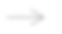 73-тапсырмаМәтіннен жалпы есімдерді теріп жазыңыз. _____________________________________________________________________________ _____________________________________________________________________________ _____________________________________________________________________________4-тапсырмаБерілген тірек сөздерді қолдана отырып, суреттегі жан-жануарлардың достығы туралы шағын мәтін жазыңыз (50-60 сөз).Тірек сөздер: Хайуанаттар бағы, тор, Африка, мекен етеді, қорек, мейірімді, қамқорлық танытады, қала тұрғындары, таңғалады, хайуанаттар бағының қызметкерлері_____________________________________________________ _____________________________________________________ _____________________________________________________ _____________________________________________________ _____________________________________________________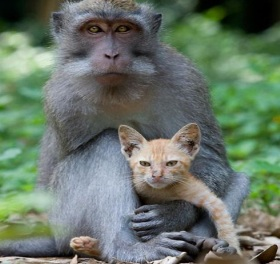 82-ТОҚСАН БОЙЫНША ЖИЫНТЫҚ БАҒАЛАУҒА АРНАЛҒАН ТАПСЫРМАЛАР«Ежелгі көшпелілер мәдениеті» бөлімі бойынша жиынтық бағалауОқу мақсатыБағалау критерийіОйлау дағдыларының деңгейіОрындау уақытыА1.Тақырып бойынша меңгерген жаңа сөздерді олардың синонимдерімен, антоним, омонимдерімен қатар қолдану, ойын жеткізе білуА4. Шағын көлемді мәтіндердің мазмұнына жоспар құру, соған сүйеніп баяндауТ2.Тыңдалған мәтіннің негізгі мазмұнын түсіну және нақты ақпаратты анықтауБілім алушы•	Сөздерді антоним, омоним, синонимдерімен қатар қолданады•	Мәтін мазмұнына сай жоспар құрады •	Жоспарға сай баяндайды•	Нақты ақпараттарды анықтайдыҚолдану15-20 минут1-тапсырмаМәтінді мұқият тыңдаңыз. Нақты ақпараттарды анықтаңыз, төменде берілген сөздердің синонимін мәтіннен тауып айтыңыз.Адамдар ерте кезден сауда жасаған. Уақыт өте ел мен елді, қалалар мен халықтарды бір-бірімен байланыстыратын сауда жолдары пайда болды. Осылайша Еуропа мен Азияда Ұлы Жібек жолы Чжан Цянбының саяхаты нәтижесінде ашылды. «Ұлы Жібек жолы» деген атауды 1877 жылы неміс географы Фердинанд фон Рихтгофен берді.Ұлы Жібек жолының бір тармағы – Египет пен Вавилонда, Иранда өте қымбат бағаланатын, әдемі көк тас лазурит тасымалдаған — «лазурит жолы» деп аталған. Екінші тармағы – Қытайдағы императорлар мен ақсүйектерге әшекейлер жасау үшін әдемі нефрит тасын тасымалдайтын — «нефрит жолы» болған. Ал үшінші «бұлғын жолымен» қымбат бағалы терілер тасылған.Ұлы Жібек жолы ежелгі Қазақстан жерімен де өткен. Жолдың бойында Испиджаб, Тараз, Алматы, Отырар, Түркістан, Сауран, Сығанақ қалалары бой көтерді.(109 сөз) http://www.tarih-begalinka.kz/kk/timetravel/silkroad/ бұрыннан	_________________________бағалы	_________________________ жеткізген	_________________________ салынды	_________________________102-тапсырмаМазмұн бойынша шағын жоспар құрыңыз. Жоспарға сай мәтінді жұбыңызға мазмұндаңыз. Мазмұндау кезінде қарамен берілген сөздерді синонимдерімен бірге қолданыңыз.Кіріспе бөлім Негізгі бөлім Қорытынды бөлім_________________________ _________________________ _________________________11«Су – тіршілік көзі» бөлімі бойынша жиынтық бағалауОқу мақсатыБағалау критерийіОйлау дағдыларының деңгейіОрындау уақатыО3.Фольклорлық және шағын көлемді көркем әдеби шығармаларды түсіну, тақырыбын анықтауЖ5.Жазба жұмыстарында жалғаулардың ерекшелігін ескеріп, үндестік заңына сәйкес орфографиялық нормаға сай дұрыс жазу; сөйлем соңында қойылатын тыныс белгілерді орынды қолдануБілім алушы•	Әдеби мәтіннің тақырыбын анықтайды•	Орфографиялық норманы сақтайды, тыныс белгілерін орынды қолданадыБілу және түсіну15-20 минут1-тапсырмаМәтінді мұқият оқып, мәтін мазмұнына сай берілген дұрыс ақпараттарды ажыратыңыз.Бұрынғы заманда малға өте бай бір ел болыпты. Бұл жердің тұрғындарының: «Біздің отбасымыз бен малымызды қорғайтын батырымыз болса екен», - деген жалғыз армандары болыпты.Күндердің күнінде бір отбасында алып бала дүниеге келеді. Ел-жұрт жиналып, үлкен той жасайды. Балаға Толағай деп ат қояды. Сол нәресте жыл сайын емес, күн сайын ержете бастайды. Бір жылы жаңбыр жаумай, шөп шықпай, малдар қырыла бастайды. Халықтың басына түскен қиындықты уайымдаған Толағай Дана деген ақсақалға барып, ақыл сұрапты. Сонда қарт айтқан екен:– Толағай, біздің жерімізде тау жоқ, бұлт келмейді. Сондықтан жаңбыр жаумайды, -дейді.Толағай:– Ата, сіз рұқсат етсеңіз, бір жерден тау арқалап алып келсем бола ма? – дейді. Қарт Толағайға риза болып, рұқсатын береді.Арада ай өтеді, жыл өтеді. Бір күні Толағай Тарбағатай тауына жетіп, төменде орналасқан кішірек тауды арқасына салып алады. Арада біраз уақыт өткен соң, Толағай әлсірей бастайды. Ауылына жақындап қалғанда тізесі бүгіліп, құлап түседі. Еліне жаңбыр сыйлаған батыр осылай таудың астында мәңгі ұйқыға кетеді.Содан бері ол тауды ел «Толағай» деп атап кетіпті. Жаңбыр жауған сайын жұрт Толағайды есіне алады екен.(kk.wikipedia.org) (167 сөз)132-тапсырмаМәтіннің негізгі тақырыбын анықтаңыз. _______________________________________________3-тапсырмаМәтіндегі тірек сөздерді табыңыз.4-тапсырмаТірек сөздерді қатыстыра отырып, «Судың адам өміріндегі маңызы» тақырыбында шағын мәтін жазыңыз. Тыныс белгі мен орфографиялық нормаға сай жазуға тырысыңыз.143-ТОҚСАН БОЙЫНША ЖИЫНТЫҚ БАҒАЛАУҒА АРНАЛҒАН ТАПСЫРМАЛАР«Денсаулық – зор байлық» бөлімі бойынша жиынтық бағалауОқу мақсатыБағалау критерийіОйлау дағдыларының деңгейіОрындау уақыты5Т6	Тыңдалым	материалдарының	мазмұны	негізінде сұрақтарға жауап беру5. А4. Шағын көлемді мәтіндердің мазмұнына жоспар құру, соған сүйеніп баяндауБілім алушы•	Мазмұнға бағытталған сұрақтарға жауап береді •	Жоспар бойынша баяндайдыБілу және түсіну Қолдану15-20 минут1-тапсырмаМәтінді 2 рет тыңдап, төмендегі тапсырмаларды орындаңыз.Мұрат лагерьден келген күннің ертеңіне терезенің жанында бірдеңе тасырлаған соң Ұлжан сыртқа қараса, баласы бір орында жүгіріп тұр екен. «Бұнысы несі?» - деп таңданды Ұлжан. Бір кезде Мұрат жүгіргенін қойды да, қолын жоғары созып, онан соң қайта төмен түсіріп, осылайша бірнеше рет қайталады. Бір кезде екі бүйірін таянып, біресе отырып, біресе тұрды. Баласының бұл қылықтары шешесін әрі таңдандырды, әрі қызықтырды. Тысқа шықты да: «Мұратжан-ау, бұның не, лагерьден осыны үйреніп кайттың ба?» - деді Ұлжан шешей. «Жаттығу жасап жатырмын», - деді баласы. «Ол не дегенің?». «Лагерьде бізге күнде ертемен жаттығу жасататын. Үйде де жасап тұрыңдар деген. Aпa, бұның пайдасы зор. Үнемі жаттығу жасап, дене шынықтырумен айналысқан адамның денсаулығы күшті болады. Ауруға да бой бермейді». Ұлжан дөңгелек столға шай жасап жатқанда, Мұрат орамал, сабын, тіс порошогын алып тысқа шығып кетті. Үйдің артында өзен бар еді. Бақшадан келе жатқан Батырбай қарт бүкіл кеудесін сумен жуып жатқан баласын көрді. «Мұратжан-ау, мынауың не?» - деді. «Шынығып жатырмын», - деп жауап берді Мұрат.2-тапсырмаМәтінді мұқият оқыңыз. Мәтіндегі азат жолдар бойынша шағын жоспар құрыңыз. Спорт – денсаулық кепіліСпортпен айналысу денсаулықты жақсартады. Спорттың ең қарапайым түрі - жүгіру. Күн сайын таңертең үйдің маңайында, саябақта жарты сағаттай жүгіруге болады. Егер жүгіруге дәрігер рұқсат етпесе, таңғы таза ауада серуендеп, түрлі жаттығулар жасауға болады. Білім алушылар мектептің дене шынықтыру үйірмелеріне тұрақты қатысулары керек. Онда арқанмен тартылады, секіреді, жүгіреді. Өйткені, олар спорттың денсаулыққа қаншалықты пайдасы бар екендігін, спортпен айналысудың адам өмірін ұзартатынын білуі шарт.16Еліміздің ертеңгі тізгіні - жастар, сондықтан да жас ұрпақтың дені сау болуы қажет. Сонда ғана өз еліміздің дамыған, алдыңғы қатардағы ел екендігін көре аламыз.Салауатты өмір сүрудің, тазалықты сақтаудың белгілі ережелерін білмейтін жан кемде-кем. Ол біздің мектеп бағдарламасына да енгізілген. Бірақ оған көпшілігіміз күнделікті өмірде аса мән бермейміз. Себебі, өз бойымызда қалыптасып қалған жалқаулық пен қомағайлықтың, ұйқышылдықтың күштілігі.Жоспар1. _________________________ 2. _________________________ 3. _________________________3-тапсырмаЖоспарға сүйеніп, жұбыңызға мәтін мазмұнын баяндаңыз.17«Компьютердің тілін табу – өнер» бөлімі бойынша жиынтық бағалауОқу мақсатыБағалау критерийіОйлау дағдыларының деңгейіОрындау уақыты5.О1 Мәтіндегі негізгі ақпаратты анықтау5.Ж1.	Ресми	стильдің	тілдік	ерекшеліктері	мен талаптарын      дұрыс	қолдана      отырып,	хабарлама, хабарландыру, хат жазуБілім алушы•	Мәтіндегі маңызды ақпараттарды анықтайды•	Ресми стиль ерекшеліктері мен талаптарын дұрыс қолданып, хабарландыру, хат, хабарлама жазадыБілу және түсіну Қолдану15-20 минут1-тапсырмаМәтінді оқып, төмендегі тапсырмаларды орындаңыз.Компьютер – ақпараттық процестерді жүзеге асыратын негізгі ақпараттық құрылғы, ал ақпараттық процестер дегеніміз ақпаратты алу, есту, көру, өңдеу, тарату болып табылады. Осы компьютердің пайдасы өте көп. Мысал келтіретін болсақ: әр пәннен жазылатын рефераттардың көрнекі әрі таза, әдемі жазылуын мұғалімдер талап етеді. Қолмен жазылған және компьютерде терілген жұмыстарды салыстырайықшы. Екеуінің айырмашылығы жер мен көктей. Осы жазылған рефераттың бірнеше көшірмесі керек дейік. Оны ашып принтермен көшірмесін жасауға әлдеқайда аз уақыт жұмсалады.Компьютердің зияны туралы мақалалар өткен ғасырдың 80-жылдарынан бастап жарық көрген. Әсіресе, ондағы алуан түрлі ойындар жеткіншек балалар мен бүлдіршіндердің денсаулығына, жүйке жүйесіне зақым келтіретінін сол кезден-ақ ғылыми негізде дәлелдеген.Сонымен, компьютердің адам ағзасына тигізетін залалы мынадай: - көздің көру қабілетін төмендетеді;- омыртқалардың қисаюына әкеледі; - жүйкеге салмақ түсіреді;- шаршағыштық, әлсіздік басады.1. Мәтіндегі 2 маңызды ақпаратты анықтаңыз.2. Мәтіннің негізгі тақырыбын анықтаңыз. _____________________________________________________________________ _____________________________________________________________________192-тапсырмаЖаңа ноутбук сатып алуыңызға байланысты үйіңіздегі қолданыста болған компьютеріңізді	құрылғыларымен	(процессор,	пернетақта,	тінтуір) сататыныңыз туралы хабарландыру мәтінін жазыңыз.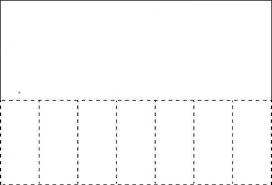 204-ТОҚСАН БОЙЫНША ЖИЫНТЫҚ БАҒАЛАУҒА АРНАЛҒАН ТАПСЫРМАЛАР«Қазақстандағы ұлттар достастығы» бөлімі бойынша жиынтық бағалауОқу мақсатыБағалау критерийіОйлау дағдыларының деңгейіОрындау уақыты5Т6	Тыңдалым	материалдарының	мазмұны	негізінде сұрақтарға жауап беру5.А5. Берілген сұрақты дұрыс түсініп, лайықты жауап беру, шағын диалогке қатысуБілім алушы•	Мазмұнға бағытталған сұрақтарға жауап береді•	Шағын	диалогке	қатысу	арқылы	сұрақты түсінгендігін көрсетедіБілу және түсіну Қолдану15-20 минут1-тапсырмаМәтінді 2 рет тыңдап, төмендегі тапсырмаларды орындаңыз.Бірінші мамыр мейрамының шығу тарихы әріде жатыр. Бұдан 3 мың жыл бұрын Италия тұрғындары жердің қамқоршысы, әйел құдайы Майяға табынған. Соның құрметіне бүгінге дейін мамыр айының алғашқы күні серуендеу мен салтанат мерекесі болып есептеледі. 1890 жылы Парижде өткен ІІ Интернационал Конгресінің шешімімен 1886 жылы Чикагода болған Америкалық еңбекшілердің 8 сағаттық жұмыс күнін талап етіп, капиталистер мен қанаушыларға қарсы жанқиярлық күресінің құрметіне Варшава қаласында сол жылдан бастап 1 мамыр еңбекшілердің ынтымағы мерекесі ретінде аталып келеді.Айтулы мейрамды алғаш рет 1890 жылы Мажарстан, Бельгия, Алмания, Дания, Испания, Италия, Норвегия, АҚШ, Швеция, Франция сияқты мемлекеттер атап өтті. Содан бері қанша заман өтсе де, қазіргі таңда 1 мамыр мерекесін әртүрлі мазмұнда әлемнің 66 мемлекеті тойлайды.1 мамыр – Қазақстан халықтарының бірлігі күні. 1995 жылы наурызда дүниежүзіне үлгі болып отырған ұлтаралық татулық пен тұрақтылықтың үлгісі Қазақстан Халықтарының Ассамблеясы құрылды. Сол кезден бастап 1 мамыр жаңаша сипат, мазмұнға ие болды.(144 сөз) (http://baiganin.aktobe.gov.kz/kk/node/6822)1.	1 мамыр неге серуендеу мен салтанат мейрамы болып саналады? ____________________________________________________________________2.	1995 жыл - Қазақстан үшін қандай жыл? _____________________________________________________________________222-тапсырмаЖұпта «Қазақстанда 1 мамыр мерекесі қалай тойланады?» деген тақырыпта диалогке түсіңіз.23«Ер есімі – ел есінде!» бөлімі бойынша жиынтық бағалауОқу мақсатыБағалау критерийіОйлау дағдыларының деңгейіОрындау уақыты5.О1 Мәтіндегі негізгі ақпаратты анықтау5.Ж5.Жазба жұмыстарында жалғаулардың ерекшелігін ескеріп, үндестік заңына сәйкес орфографиялық нормаға сай дұрыс жазу; сөйлем соңында қойылатын тыныс белгілерді орынды қолдануБілім алушы•	Мәтіндегі маңызды ақпараттарды анықтайды•	Жалғауларды орфографиялық нормаға сай қолданады •	Сөйлем соңындағы тыныс белгілерді қоядыБілу және түсіну Қолдану15-20 минут1-тапсырмаМәтінді оқып, төмендегі тапсырмаларды орындаңыз.… Әлияның «Отан үшін алға!» ұраны нағыз ерліктің ұранындай болып кетті. «1944 жылдың қаңтар айында немістер бекініп алған Казачиха деревнясына шабуыл басталды. Кеңес жауынгерлері жауға қаһарлы түрде шүйлікті. Қашаннан бергі әдетінше, Әлия Молдағұлова өзінің жаужүрек жолдастарының алдыңғы қатарында болды.— Ура! Отан үшін! — деп ұрандаған Молдағұлова жауынгерлерді соңынан ертіп, алға ұмтылды. Оның дәл көздеген оғынан 8 неміс солдаты қаза тапты. Траншеяда кескілескен шайқас басталды. Немістер шыдай алмады. Молдағұлова ет қызуымен алға озып, неміс траншеяларына еніп кетті. Блиндаждан неміс офицері шыға келіп, қызды ұстап алды. Жекпе-жек басталды. Күш тең емес еді. Әлия фашистік хайуанның тырнағынан сытылып шықты да, неміс офицеріне автоматтан оқ жаудырды. Дәл сонымен қабаттаса мылтық дауысы естілді - фашист Әлия Молдағұлованың кеудесіне пистолетпен атып үлгерді» - деп жазылған марапат парағында. Өзінің жаны үзіліп бара жатқанда Әлия немістің жетпіс сегізінші солдатын атып үлгерген еді… Бұл 14 қаңтар күні болатын. Әлия 13 қаңтар күні Сапураға жазған ең соңғы хатын «Сәлем саған, Отаным!» деп бастапты…(150 сөз) (http://www.aktobegazeti.kz/?p=29428)1. Мәтін мазмұнына сай берілген дұрыс ақпараттарды белгілеңіз.252. Мәтіндегі 3 маңызды ақпаратты жазыңыз.3. Мәтіннің негізгі тақырыбын анықтаңыз.2-тапсырмаМектебіңіздегі 9 мамыр мерекесінің тойлануы туралы мәтін құрап жазыңыз (50-60 сөз).26Теруге 25.07.2017. берілді. Басуға 27.07.2017. қол қойылды. Пішімі 60х84/8. Кеңсе қағаз 80 гр/м2. Сандық басылыс. Шартты б. т.2,94. Таралымы 18 дана. Тапсырыс № 1574«Педагогикалық шеберлік орталығы» ЖМ типографиясында басылды. 010000, Астана қ., №31 көше, 37а үй. e-mail: info@cpm.kz.Ақпараттар+ дұрыс-	бұрысМақсаттың әкесі әбден қартайды.-Ұлы мен келіні атасына тамақты бөлмесіне апарып берді.+Қарт ыдысты сындырып алды.+Мақсат темірмен ойнап отырды.-Ұлы мен келіні атасына қамқорлық жасайтын болды.+Бағалау критерийі№ тапсырмаДескрипторБаллБағалау критерийі№ тапсырмаБілім алушыБаллАқпараттардың мәтінге қатысты дұрыс-бұрыстығын белгілейді1мәтінге сай 3 дұрыс ақпаратты анықтайды: 1-ақпарат2-ақпарат 3-ақпарат1 1 1Мәтіндегі негізгі ақпаратқа қатысты тірек сөздерді анықтайды2мәтіндегі негізгі ақпараттарға қатысты төрт сөз немесе сөз тіркестерін анықтайды:1-сөз, сөз тіркесі 2-сөз, сөз тіркесі 3-сөз, сөз тіркесі 4-сөз, сөз тіркесі1 1 1 1Шағын диалогке қатысу арқылы сұрақты түсінгендігін көрсетеді3тақырыпқа қатысты сұрақтар қояды;1Шағын диалогке қатысу арқылы сұрақты түсінгендігін көрсетеді3сұрақтарға лайықты жауап береді;1Шағын диалогке қатысу арқылы сұрақты түсінгендігін көрсетеді3шағын диалогке қатысады.1БарлығыБарлығыБарлығы10КейіпкерӘрекетіТүлкіОрман ішінде жүріп келе жатады.ТүлкіЖерге түсіп сөйлесуге қорқады.ҚырғауылЖан-жағына қарамастан қашып кетті.ҚырғауылБұйрықты естіп қуанады.Бағалау критерийі№ тапсырмаДескрипторБаллБағалау критерийі№ тапсырмаБілім алушыБаллМәтін тақырыбын анықтап, кейіпкерлер мен олардың әрекетін сәйкестендіреді1мәтінге ат қояды;1Мәтін тақырыбын анықтап, кейіпкерлер мен олардың әрекетін сәйкестендіреді2кейіпкерлер мен олардың әрекетін сәйкестендіреді;1Мәтіндегі жалпы есімдерді анықтайды3мәтіннен 5 жалпы есімді анықтайды; 1 жалпы есім2 жалпы есім 3 жалпы есім 4 жалпы есім 5 жалпы есім1 1 1 1 1Суретке қатысты оқиғаны сипаттап, құрылымы сақталған мәтін жазады4мәтінді кіріспе, негізгі, қорытынды бөлімдерге бөліп жазады;1Суретке қатысты оқиғаны сипаттап, құрылымы сақталған мәтін жазады4суретке сай оқиға құрастырады.1Барлығы	9Барлығы	9Барлығы	9Барлығы	9Бағалау критерийі№ тапсырмаДескрипторБаллБағалау критерийі№ тапсырмаБілім алушыБаллСөздерді синонимдерімен қатар қолданады1нақты ақпараттардың синонимін табады;1-синоним 2-синоним 3-синоним 4-синоним1 1 1 1Сөздерді синонимдерімен қатар қолданады1сөздерді синонимімен бірге баяндауда қолданады;1Мәтін мазмұнына сай жоспар құрады2мәтін мазмұны бойынша шағын жоспар құрады;1Жоспарға сай баяндайды2жоспар бойынша мәтінді мазмұндайды.1Барлығы	7Барлығы	7Барлығы	7Барлығы	7Ақпараттар+ дұрыс- бұрысДәулетті елді мекендеушілердің бір ғана арманы болған екен.+Елінің жағдайын ойлаған Толағай анасынан ақыл сұрапты.-Қарттың айтуынша, бұл аймақта биік таулар болмағандықтан, жауын жаумайды.+Толағай Тарбағатайдың етегінде орналасқан тауға бір айда жетеді.-Толағай тауды ауылына жеткізе алмай қалады.-Мәтіндегі тірек сөздер (5 сөз)Бағалау критерийі№ тапсырмаДескрипторБаллБағалау критерийі№ тапсырмаБілім алушыБаллӘдеби мəтіннің тақырыбын анықтайды12мәтін мазмұнына қатысты 2 дұрыс ақпаратты белгілейді;1-ақпарат 2-ақпарат1 1Орфографиялық норманы сақтайды, тыныс белгілерін орынды қолданады.3негізгі тақырыпты анықтайды;1Орфографиялық норманы сақтайды, тыныс белгілерін орынды қолданады.3мәтіндегі бес тірек сөзді табады; 1 тірек сөз2 тірек сөз 3 тірек сөз 4 тірек сөз 5 тірек сөз1 1 1 1 1Орфографиялық норманы сақтайды, тыныс белгілерін орынды қолданады.4тірек сөздерді қатыстырып, шағын мәтін жазады;тыныс белгісін дұрыс қояды; орфографиялық нормаға сай жазады.1 1 1 1Барлығы	12Барлығы	12Барлығы	12Барлығы	12Р/сСұрақЖауап1Мұрат лагерьден не үйреніп келді?2Жаттығу жасаудың пайдасы бар ма?Бағалау критерийі№ тапсырмаДескрипторБаллБағалау критерийі№ тапсырмаБілім алушыБаллМазмұнға	бағытталған сұрақтарға жауап береді1сұрақтарға	мәтін	мазмұны бойынша     1     сөйлеммен	жауап береді;1-сұрақ 2-сұрақ1 1Мәтін мазмұнына жоспар құрады,	соған	сүйеніп баяндайды2мәтінге жоспар құрады;1 1 1Мәтін мазмұнына жоспар құрады,	соған	сүйеніп баяндайды3жоспарға сүйеніп, мәтін мазмұнын баяндайды.1Барлығы	6Барлығы	6Барлығы	6Барлығы	6р/сМаңызды ақпараттар12Бағалау критерийі№ тапсырмаДескрипторБаллБағалау критерийі№ тапсырмаБілім алушыБаллМәтіндегі маңызды ақпараттарды анықтайды1мәтіндегі екі маңызды ақпаратты анықтап, өз сөзімен жазады;1-ақпарат 2-ақпарат1 1Мәтіндегі маңызды ақпараттарды анықтайды1мәтіннің негізгі тақырыбын сөз тіркесімен береді;1Ресми стиль ерекшеліктері мен талаптарын дұрыс қолданып, хабарландыру жазады2тапсырмаға	сай	хабарландыру мәтінін жазады;1 1 1Ресми стиль ерекшеліктері мен талаптарын дұрыс қолданып, хабарландыру жазады2хабарландыру жазудың талаптарын сақтайды.1БарлығыБарлығыБарлығы7Бағалау критерийі№ тапсырмаДескрипторБаллБағалау критерийі№ тапсырмаБілім алушыБаллМазмұнға бағытталған сұрақтарға жауап береді1сұрақтарға мәтін мазмұны бойынша 1 сөйлеммен жауап береді;1-сөйлем 2-сөйлем1 1Шағын диалогке қатысу арқылы сұрақты түсінгендігін көрсетеді2тақырыпқа қатысты жұбына сұрақтар қояды;1 1Шағын диалогке қатысу арқылы сұрақты түсінгендігін көрсетеді2жұбының қойған сұрақтарына жауап береді.1 1БарлығыБарлығыБарлығы6Ақпараттар+ дұрыс-	бұрысӘлия неміс офицерімен айқаса кетті.+Неміс офицері Әлияға оқ жаудыра бастайды.-Әлия өлер алдында немістің солдатын атып түсіреді.+Әлия қаза болар алдында үш күн бұрын сіңлісіне хат жазған екен.-р/сМаңызды ақпараттар123Бағалау критерийі№ тапсырмаДескрипторБаллБағалау критерийі№ тапсырмаБілім алушыБаллМәтіндегі маңызды ақпаратты анықтайды1мәтін мазмұнына сай 2 ақпаратты белгілейді;1-ақпарат 2-ақпарат1 1Мәтіндегі маңызды ақпаратты анықтайды1мәтіндегі үш маңызды ақпаратты жазады;1-ақпарат 2-ақпарат 3-ақпарат1 1 1Мәтіндегі маңызды ақпаратты анықтайды1негізгі тақырыпты анықтайды;1Жалғауларды орфографиялық нормаға сай қолданады2мәтін құрамында жалғауларды дұрыс қолданады;1Сөйлем соңындағы тыныс белгілерді қолданады2сөйлем соңындағы лепті, сұраулы, хабарлы сөйлемдерге қатысты тыныс белгілерді дұрыс қояды.1Барлығы	9Барлығы	9Барлығы	9Барлығы	9